Supplementary Material for: A study on the constitutive equation of HC420LA steel subjected to high strain ratesJunjia Cui1, Qiong Wang1, Dongying Dong1, Hao Jiang1, Xu Zhang2, Guangyao Li11 State Key Laboratory of Advanced Design and Manufacturing for Vehicle Body, Hunan University, Changsha, 410082, China2 College of Automotive and Mechanical Engineering, Changsha University ofScience and Technology, Changsha 410114, China*Corresponding author: Tel.: +86 731 88821717; Fax: +86 731 88822051; Email: gyli@hnu.edu.cnTABLE SI Analysis results of tensile process from DICTABLE SII Parameters of the Johnson-Cook model for the HC420LA steel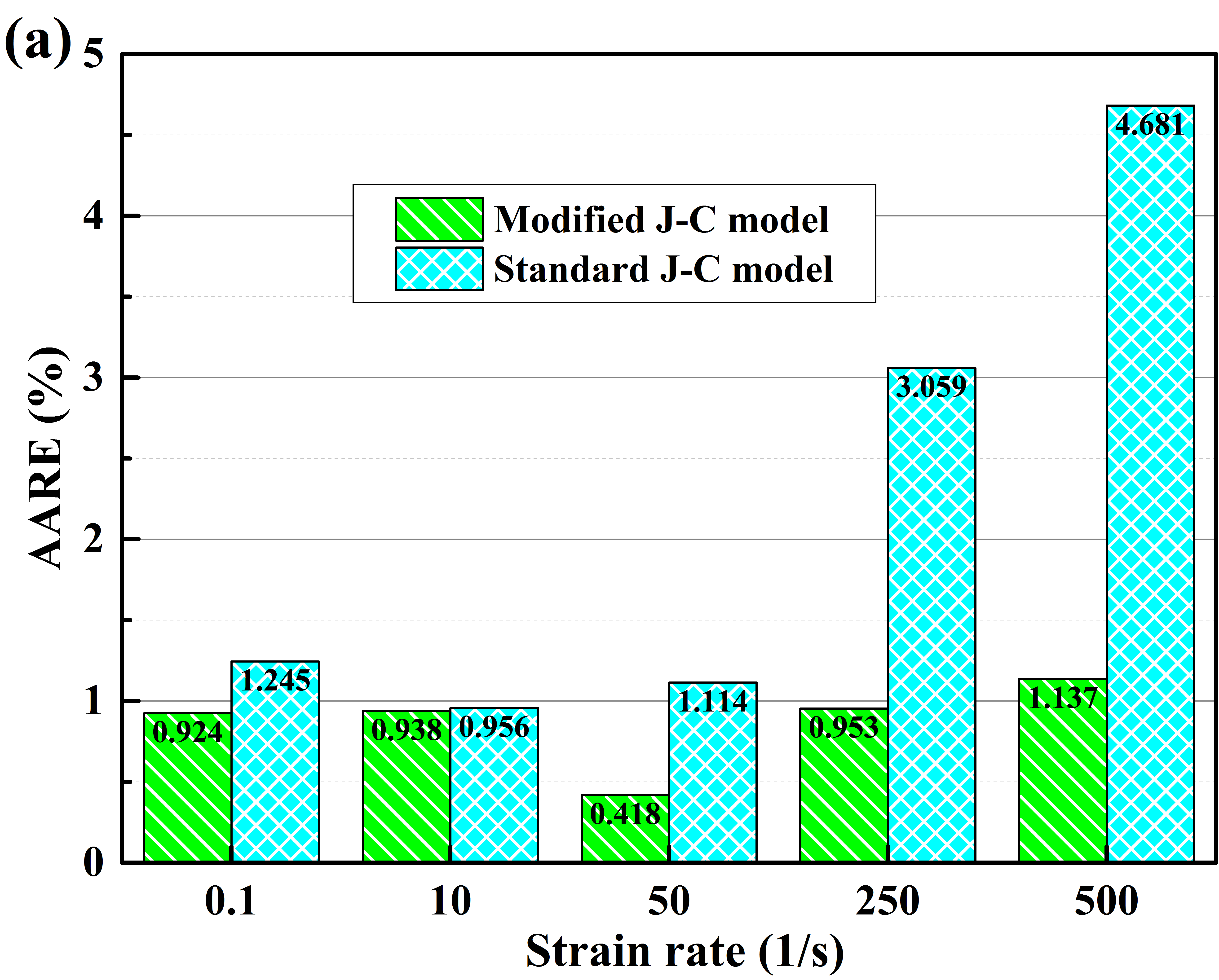 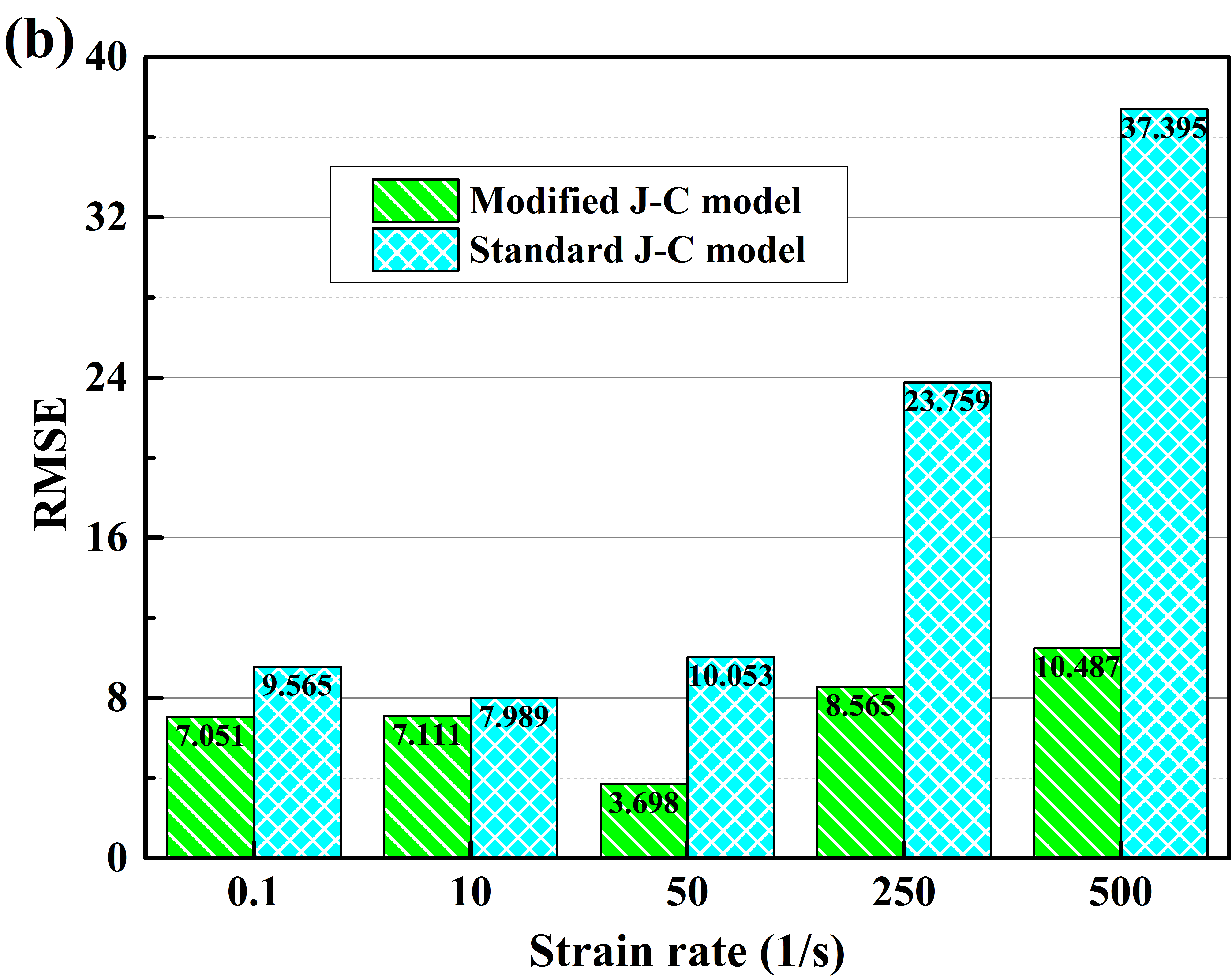 FIG. S1 Comparison of the relative errors between predicted values and experimental values of the two models: (a) AARE versus strain rate column graph, and (b) RMSE versus strain rate column graph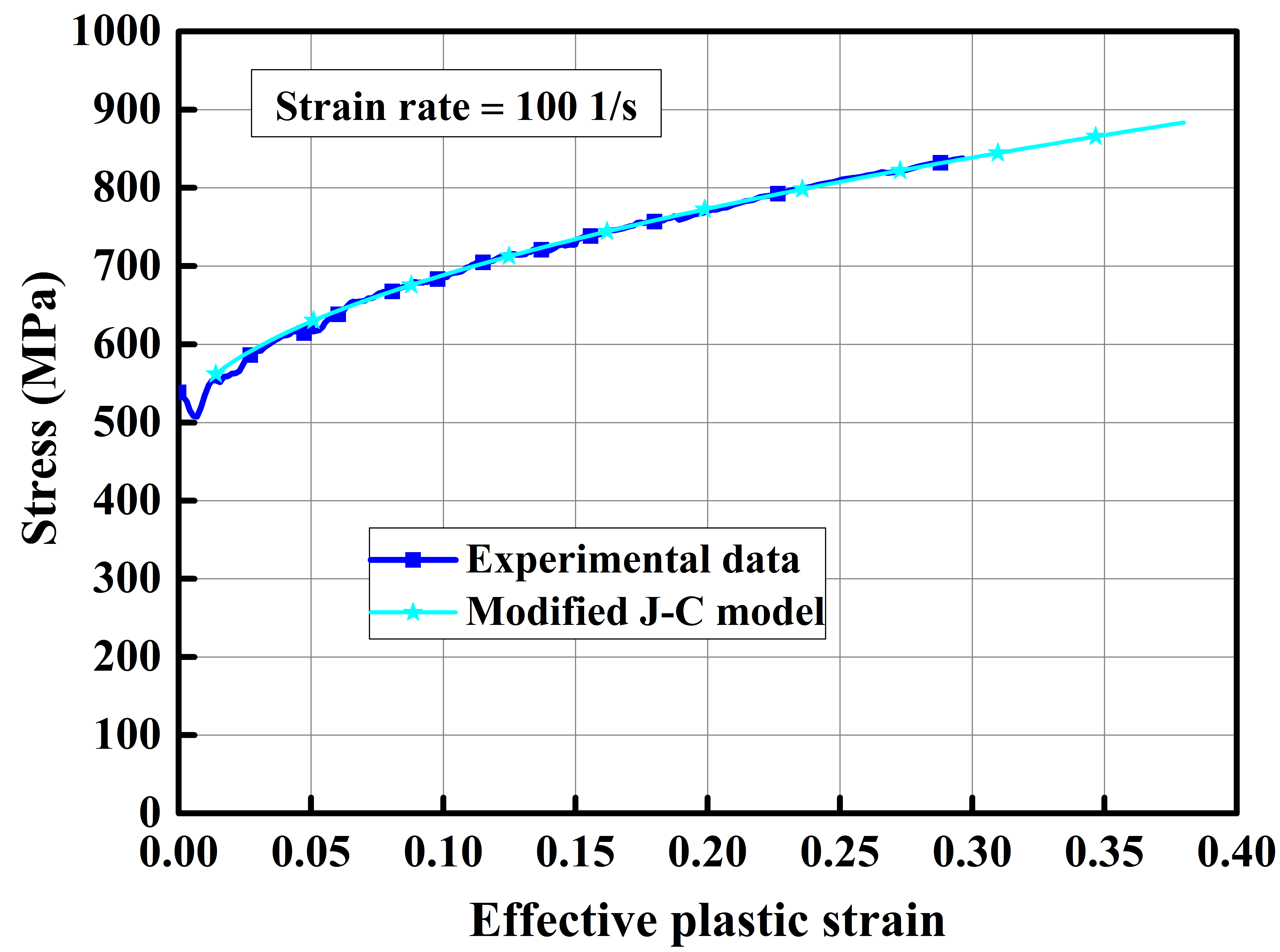 FIG. S2 Experimental results and comparison with the modified Johnson-Cook model (Strain rate = 100 s-1)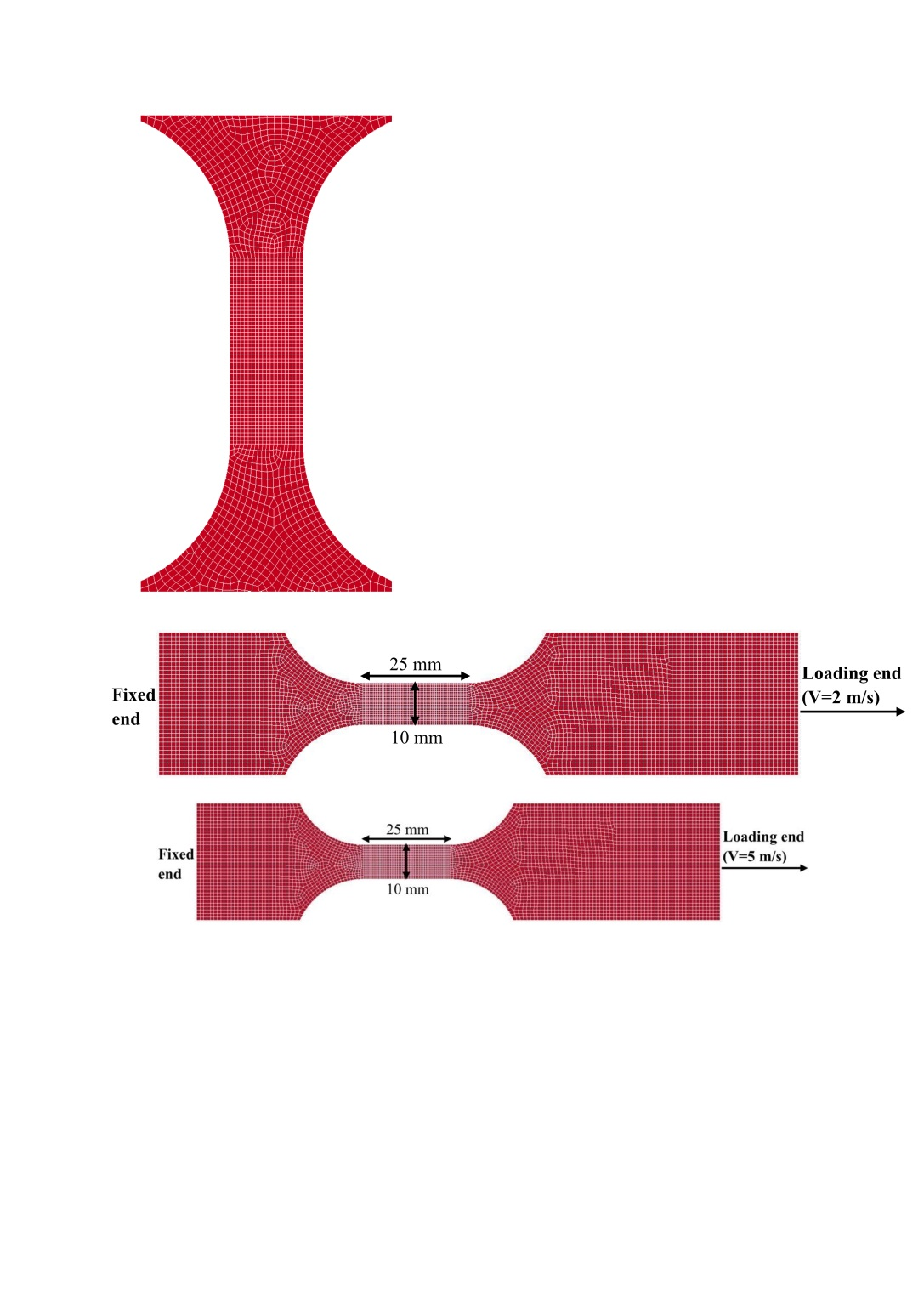 FIG. S3 Mesh in the gauge section of the dynamic tensile specimenStrain rateMaximum load timeFracture timeUltimate average EyyFracture strain(P0)0.001 s-1243 s336 s0.2300.4920.1 s-12.5 s3.5 s0.2410.53910 s-130.1 ms45.6 ms0.3210.57950 s-16.1 ms8.5 ms0.3300.611250 s-10.85 ms2.02 ms0.3780.775500 s-10.43 ms0.81 ms0.3920.876SteelABnCHC420 LA4315710.510.0095